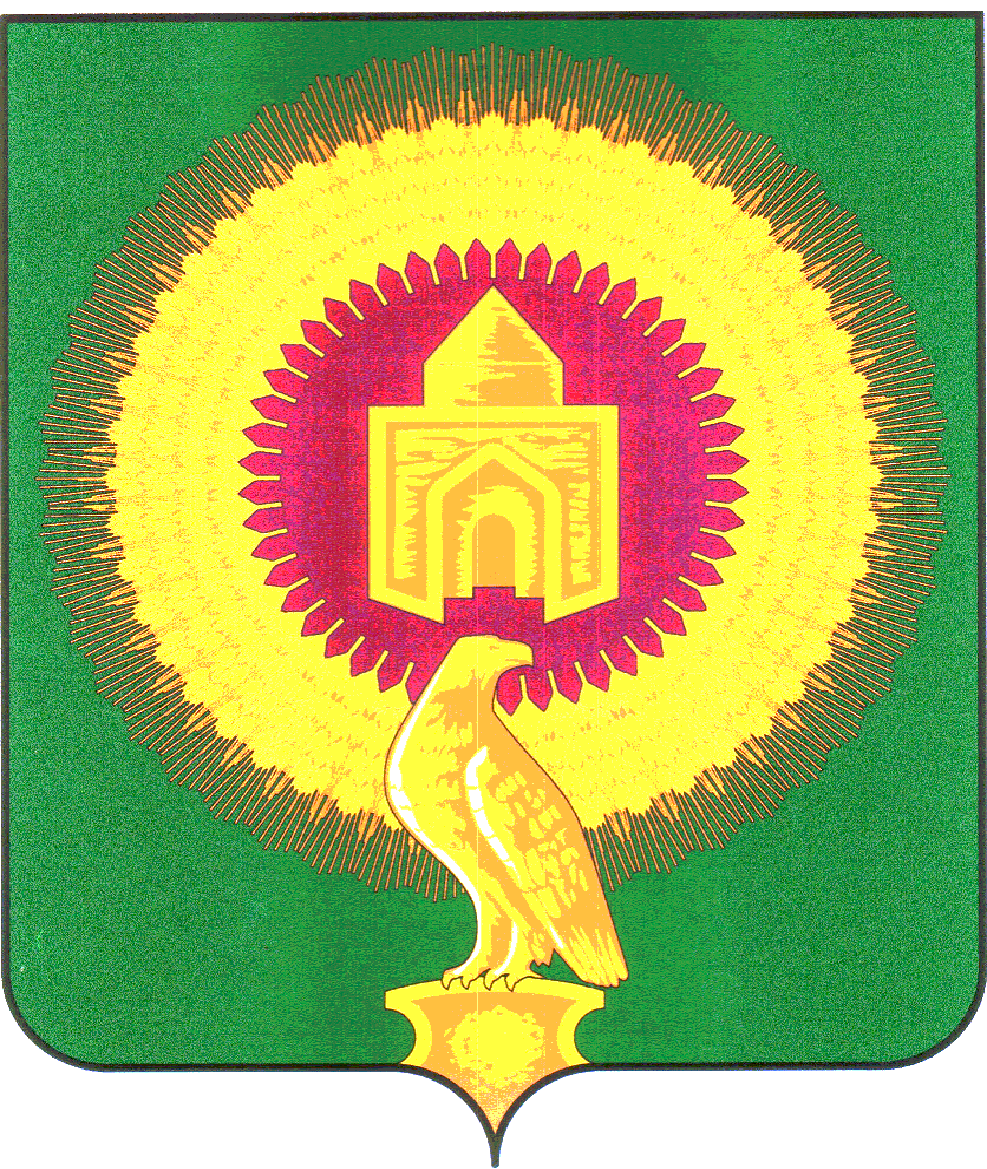 От_____________г. №_______с.ВарнаОб утверждении Административногорегламента предоставления муниципальнойуслуги «Прием заявлений, постановка научет и зачисление детей в образовательныеучреждения, реализующие основную образовательную программу дошкольного образования (детские сады)". В соответствии с Федеральным законом от 6 октября 2003 года N 131-ФЗ "Об общих принципах организации местного самоуправления в Российской Федерации", Федеральным законом от 27 июля 2010 года N 210-ФЗ "Об организации предоставления государственных и муниципальных услуг", приказом Министерства просвещения РФ от 15 мая 2020 г. №236 «Об утверждении порядка приема на обучение по образовательным программам дошкольного образования»      Администрация Варненского муниципального района ПОСТАНОВЛЯЕТ:1.Утвердить прилагаемый административный регламент предоставления муниципальной услуги "Прием заявлений, постановка на учет и зачисление детей в образовательные учреждения, реализующие основную образовательную программу  дошкольного образования (детские сады)". 2.Признать утратившим силу постановление администрации Варненского муниципального района от 27.05.2019 N 372 "Об утверждении административного регламента предоставления муниципальной услуги "Приём заявлений, постановка на учёт и зачисление детей в образовательные учреждения, осуществляющие образовательную деятельность по программам дошкольного образования, присмотр и уход за детьми».3.Настоящее постановление вступает в силу с момента подписания и подлежит размещению на официальном сайте Управления образования администрации Варненского муниципального района.4.Контроль за исполнением данного постановления возложить на заместителя Главы Варненского муниципального района по вопросам образования  Л.Ю.Яруш.Глава Варненского  муниципального районаЧелябинской области                                                                  К.Ю.МоисеевЛист согласованияК постановлению  «Об утверждении Административного регламента предоставления муниципальной услуги «Прием заявлений, постановка научет и зачисление детей в образовательные учреждения, реализующие основную образовательную программу дошкольного образования (детские сады)»                                                                                                                                      Утверждено постановлением администрации  Варненского муниципального района                                                				от __________г. №________Административный регламент предоставления муниципальной услуги «Прием заявлений, постановка на учет и зачисление детей в образовательные учреждения, реализующие основную образовательную программу дошкольного образования (детские сады)».I. Общие положения Настоящий административный регламент предоставления муниципальной услуги «Прием заявлений, постановка на учет и зачисление детей в образовательные учреждения, реализующие основную образовательную программу дошкольного образования (детские сады)»  (далее — административный регламент) разработан в целях повышения доступности и качества предоставления муниципальной услуги «Прием заявлений, постановка на учет и зачисление детей в образовательные учреждения, реализующие основную образовательную программу дошкольного образования (детские сады)» (далее — муниципальная услуга) гражданам, имеющим детей, нуждающихся в выделении места в муниципальном дошкольном образовательном учреждении (далее МДОУ), определяет содержание, сроки и последовательность административных процедур при осуществлении полномочий по предоставлению муниципальной услуги.Административный регламент разработан в соответствии: — с Конституцией Российской Федерации от 12.12.1993г. с изменениями от 01.07.2020г.; — Федеральным Законом Российской Федерации от 29 декабря 2012 года № 273-ФЗ «Об образовании в Российской Федерации»; — Федеральным законом от 06.10.2003 № 131-ФЗ «Об общих принципах организации местного самоуправления в Российской Федерации»; — Федеральным законом от 27.06.2010 № 210-ФЗ «Об организации предоставления государственных и муниципальных услуг»; —  Федеральным законом от 27.07.2006 №152-ФЗ «О защите персональных данных»;-- приказом Министерства просвещения РФ от 15 мая 2020 г. №236 «Об утверждении порядка приема на обучение по образовательным программам дошкольного образования;— письмом Министерства образования и науки РФ от 08.08.2013 № 08-1063«О рекомендациях по порядку комплектования дошкольных образовательных учреждений»;— иными правовыми актами, определяющими порядок предоставления муниципальной услуги на территории Варненского муниципального района. Административный регламент подлежит опубликованию в порядке, установленном для официального опубликования муниципальных правовых актов. Информация об административном регламенте и предоставляемой муниципальной услуге размещается: — на информационном стенде непосредственно в помещении Управления образования администрации Варненского муниципального района (далее — Управление образования) по адресу: ул. Советская, д. 88, кабинет 11, село Варна, Челябинская область 457200; — на официальном сайте Управления образования  в сети Интернет http://varnaroo.eps74.ru/;— на официальном сайте администрации Варненского муниципального района в сети Интернет http://varna74.ru/;— в федеральных государственных информационных системах «Сводный реестр государственных и муниципальных услуг (функций)» и «Единый портал государственных и муниципальных услуг».II. Стандарт предоставления муниципальной услуги Наименование муниципальной услуги Наименование муниципальной услуги: «Прием заявлений, постановка на учет и зачисление детей в образовательные учреждения, реализующие   основную образовательную программу дошкольного образования (детские сады)».Наименование органа местного самоуправления, предоставляющего муниципальную услугуОрганом местного самоуправления, предоставляющего муниципальную услугу на территории Варненского муниципального района является  Администрация Варненского муниципального района.Исполнителями муниципальной услуги в части «приема заявлений и постановки на учет» - Муниципальное казенное учреждение «Многофункциональный центр предоставления государственных и муниципальных услуг Варненского муниципального района» (далее МКУ «МФЦ») в части приема заявлений;- Управление образования администрации Варненского муниципального района - в части приема заявлений, постановки на учет и комплектования детских садов;- Дошкольные образовательные учреждения (далее по тексту ДОУ) в части зачисления детей в  дошкольные образовательные  учреждения.Описание получателей муниципальной услуги Муниципальная услуга может предоставляться родителям (законным представителям), имеющим детей, нуждающихся в выделении места    в ДОУ (далее – заявитель).Результат предоставления муниципальной услуги 7. Результатом предоставления муниципальной услуги является:- прием заявления, постановка на учет и комплектование (процедура зачисления является полномочиями ДОУ, ст.28 п. 8 ФЗ №273)- мотивированный отказ в предоставлении муниципальной услугиСрок предоставления муниципальной услуги Прием заявления (в устной или письменной форме) на предоставление муниципальной услуги (далее – заявление)в Муниципальном казенном учреждение "Многофункциональный центр предоставления государственных и муниципальных услуг Варненского муниципального района" (далее - МКУ "МФЦ")) и постановка на учет при личном обращении заявителя в Управление образования, либо при самостоятельной регистрации заявителя в единой автоматизированной информационной системе электронной очереди на Портале образовательных услуг Челябинской области – https://edu-74.ru(далее - электронная очередь) осуществляется в день обращения (в день самостоятельной регистрации). Выделение места в ДОУ: при массовом комплектовании МДОУ детьми - в период с 01 мая по 01 сентября текущего года; при текущем комплектовании МДОУ детьми - в течение одного месяца со дня поступления в Управление образования сведений о наличии свободных мест в дошкольном образовательном учреждении; Распорядительный акт руководителя МДОУ о зачислении ребенка в дошкольное образовательное учреждение издается в течение трех рабочих дней после заключения договора об образовании по образовательным программам дошкольного образования. Правовые основания предоставления муниципальной услуги Предоставление муниципальной услуги в Варненском муниципальном районе осуществляется в соответствии со следующими нормативными правовыми актами: — Федеральным Законом Российской Федерации от 29 декабря 2012 года № 273-ФЗ «Об образовании в Российской Федерации»; — Федеральным законом от 06.10.2003 № 131-ФЗ «Об общих принципах организации местного самоуправления в Российской Федерации»; — Федеральным законом от 27.06.2010 № 210-ФЗ «Об организации предоставления государственных и муниципальных услуг»; — Приказом Министерства просвещения РФ от 31 июля 2020 г. № 373 "Об утверждении Порядка организации и осуществления образовательной деятельности по основным общеобразовательным программам - образовательным программам дошкольного образования";— приказом Министерства просвещения РФ от 15 мая 2020 г. №236 «Об утверждении порядка приема на обучение по образовательным программам дошкольного образования;- Приказом Министерства просвещения от 08.09.2020г. № 471  «О внесении изменений в Порядок приема на обучение по образовательным программам дошкольного образования, утвержденный приказом Министерства просвещения Российской Федерации от 15 мая 2020 г. N 236»— постановлением Главного Санитарного врача Российской Федерации от 28.09.2020 N 28 "Об утверждении санитарных правил СП 2.4.3648 – 20 «Санитарно-эпидемиологические требования к организациям воспитания и обучения, отдыха и оздоровления детей и молодежи"; — настоящим административным регламентом;Перечень документов, необходимых для предоставления муниципальной услуги  Для получения муниципальной услуги заявитель, при личном обращении, предъявляет специалисту  Управления образования или специалисту МКУ «МФЦ Варненского муниципального района», ответственному за предоставление муниципальной услуги (далее — специалист) документы:документ, удостоверяющий личность заявителя (родителя, либо законного представителя ребенка). В соответствии с п.3 Приказа Минпросвещения от 08.09.2020 г. № 471 заявитель (родитель, либо законный представитель ребенка) вправе предъявить свидетельство о рождении ребенка, выданное на территории Российской Федерации, и свидетельство о регистрации ребенка по месту жительства или по месту пребывания на закрепленной территории по собственной инициативе. При отсутствии свидетельства о регистрации ребенка по месту жительства или по месту пребывания на закрепленной территории родитель (законный представитель) ребенка предъявляет документ, содержащий сведения о месте пребывания, месте фактического проживания ребенка."решение органа опеки и попечительства о назначении заявителя, в качестве опекуна или попечителя, либо соответствующее распоряжение уполномоченного органа об определении ребенка на воспитание в организацию для детей-сирот и детей, оставшихся без попечения родителей, и доверенность представителя; документы, свидетельствующие о праве льготного приема в дошкольное образовательное учреждение, согласно перечню документов для льготных категорий граждан, приведенному в приложении 1 к настоящему административному регламенту.Требование предоставления других, не предусмотренных настоящим пунктом, документов в качестве основания для предоставления муниципальной услуги, не допускается.  Документы, поданные заявителем, в целях предоставления муниципальной услуги: должны соответствовать требованиям, установленным законодательством Российской Федерации, и отражать информацию, необходимую для предоставления муниципальной услуги; тексты документов должны быть написаны разборчиво, фамилии, имена и отчества физических лиц, адреса их мест жительства должны быть написаны полностью; документы не должны иметь подчистки, зачеркнутые слова и иные, не оговоренные в них, исправления, не должны быть исполнены карандашом, а также иметь серьезные повреждения, не позволяющие однозначно истолковать их содержание; при личном обращении заявитель предоставляет подлинники документов, указанных в подпунктах 1-4 пункта 12 административного регламента, для обозрения и подлежащие возврату заявителю, а также копии документов, указанных в подпунктах 1-4 пункта 12 административного регламента. Заявитель вправе предоставить вместо оригиналов документов, указанных в подпунктах 1-4 пункта 12 административного регламента, только копии указанных документов, заверенные в установленном законодательством Российской Федерации порядке. Основания для отказа в приеме документов, необходимых для предоставления муниципальной услугиОснованиями для отказа заявителю в приеме документов, необходимых для предоставления муниципальной услуги, являются: подача документов лицом, не уполномоченным совершать такого рода действия; предоставление документов, не соответствующих требованиям, указанным в пункте 13 административного регламента; предоставление неполного пакета документов. В случае выявления изложенных в настоящем пункте оснований, предоставленные документы возвращаются заявителю с разъяснениями оснований для отказа в приеме документов для предоставления муниципальной услуги. Данный отказ не препятствует обращению заявителя за предоставлением данной муниципальной услуги повторно. Если при наличии оснований для отказа в приеме документов заявитель отказывается принять возвращаемые ему документы, они принимаются и рассматриваются в установленном порядке. Основания для отказа в предоставлении муниципальной услуги Основаниями для отказа в предоставлении муниципальной услуги являются: отсутствие документов, предусмотренных пунктом 12 настоящего административного регламента; предоставление документов, не соответствующих требованиям действующего законодательства Российской Федерации, настоящего административного регламента. Размер платы за предоставление муниципальной услуги Муниципальная услуга в соответствии с действующим законодательством Российской Федерации оказывается бесплатно. Срок ожидания заявителя в очереди для получения муниципальной услуги Максимальный срок ожидания заявителя в очереди для получения муниципальной услуги не должен превышать 15 минут. Срок регистрации запроса заявителя о предоставлении муниципальной услугиПри личном обращении в МКУ "МФЦ"(по приему заявления) и в Управление образования с заявлением (письменным или устным) о постановке ребенка на учет - не более 15 минут с момента поступления заявления. При самостоятельной регистрации заявителя в электронной очереди - в день обращения. Требования к помещениям, в которых предоставляется муниципальная услуга Помещение для предоставления муниципальной услуги размещается в здании Управления образования и МКУ «МФЦ». Центральный вход в здание должен быть оборудован информационной табличкой (вывеской), содержащей информацию о наименовании и режиме работы органа местного самоуправления, в котором предоставляется муниципальная услуга. Места информирования, предназначенные для ознакомления заявителей с информационными материалами, оборудуются информационными стендами, стульями и столами для возможности оформления документов. Места ожидания должны быть комфортными для заявителей и создавать оптимальные условия для работы специалистов. Количество мест ожидания должно быть не менее двух. Места для заполнения необходимых документов оборудуются стульями, столами, обеспечиваются письменными принадлежностями. Кабинет приема заявителей должен быть оборудован табличкой с указанием номера кабинета, фамилии, имени, отчества и должности специалиста, осуществляющего предоставление услуги, времени приема заявителей. Рабочее место специалиста, осуществляющего прием заявителей, оборудуется персональным компьютером с возможностью доступа к необходимым информационным базам данных, телефонной связью, множительной техникой. Показатели доступности и качества предоставления муниципальной услуги Основными требованиями, предъявляемыми к доступности и качеству предоставления муниципальной услуги, являются: полнота информирования заявителей о ходе рассмотрения обращения в процессе предоставлении муниципальной услуги; строгое соблюдение сроков предоставления муниципальной услуги; удобство и доступность получения заявителем информации о порядке и сроках предоставления муниципальной услуги; оперативность вынесения решения о предоставлении (отказе в предоставлении) муниципальной услуги в отношении рассматриваемого обращения заявителя; отсутствие обоснованных жалоб граждан на нарушение должностными лицами нормативных правовых актов, регламентирующих предоставление муниципальной услуги.Порядок получения заявителем информации о предоставлении муниципальной услуги Информация о порядке получения заявителем муниципальной услуги предоставляется: — непосредственно в Управлении образования и МКУ «МФЦ» на личном приеме; — с использованием средств телефонной связи, информационно-телекоммуникационных сетей общего пользования, в том числе сети Интернет, электронного информирования; — посредством размещения информации о предоставлении муниципальной услуги на официальном сайте Управления образования и МКУ «МФЦ» (http://varnaroo.eps74.ru/.https://varna.mfc-74.ru)— путем публикации информационных материалов в средствах массовой информации. При ответах на телефонные звонки и устные обращения заявителей специалисты подробно и в вежливой форме информируют заявителя по интересующим их вопросам. Ответ на телефонный звонок должен начинаться с информации о наименовании органа, в который позвонил гражданин, фамилии, имени, отчестве и должности специалиста, принявшего телефонный звонок. К порядку рассмотрения устных и письменных обращений граждан по вопросам предоставления муниципальной услуги применяются требования, установленные действующим законодательством Российской Федерации. Основаниями для отказа в предоставлении консультации являются случаи, когда обращение: — является анонимным; — содержит нецензурные выражения, некорректные формулировки, затрагивающие честь и достоинство муниципальных служащих и должностных лиц, принимавших участие в предоставлении муниципальной услуги. Место нахождения Управления образования: ул. Советская, д.88, село Варна, Челябинская область  457200; МКУ «МФЦ Варненского муниципального района»: 457200, с.Варна, пер.Кооперативный , д.31а График работы Управления образования: — понедельник — пятница с 8 ч. 30 мин. до 17 ч. 00 мин.; — обеденный перерыв с 12 ч. 30 мин. до 14 ч. 00 мин. График работы МКУ «МФЦ»: Понедельник, Среда, Четверг с 8-00 до 18-00, Вторник с 8-00 до 20-00,Пятница с 8-00 до 17-00, Суббота с 9-00 до 13-00.Консультирование и прием заявителей по вопросам предоставления муниципальной услуги осуществляется в кабинете № 11 Управления образования и в любом свободном окне приема МКУ «МФЦ».III. Состав, последовательность и сроки выполнения административных процедур по предоставлению муниципальной услуги, требования к порядку их выполнения, в том числе особенности выполнения административных процедур в электронной форме, а также особенности выполнения административных процедур в многофункциональных центрах Предоставление муниципальной услуги включает следующие административные процедуры: прием от заявителя, рассмотрение и регистрация документов на оказание муниципальной услуги; учет детей, нуждающихся в предоставлении места в дошкольной образовательной организации;комплектование дошкольных образовательных организаций;- зачисление детей в ДОУ.Постановка ребенка на учет либо отказ в постановке ребенка на учет 29.  Основанием для начала административной процедуры является: - личное обращение заявителя в Управление образования; - самостоятельная регистрация заявителя в электронной очереди, в том числе через Единый портал, при наличии технической возможности у органа, предоставляющего муниципальную услугу (ссылка: https://edu-74.ru);- прием заявления через МКУ «МФЦ Варненского муниципального района»; При оформлении персональной заявки в электронной очереди заявитель имеет право указать предпочитаемые ДОУ (не более трех). При личном обращении в Управление образования или МКУ «МФЦ» заявитель представляет документы в соответствии с пунктом 12 настоящего административного регламента. Специалист рассматривает предоставленные документы на предмет их соответствия требованиям настоящего административного регламента и принимает решение о наличии (отсутствии) у заявителя права на предоставление муниципальной услуги. При наличии у заявителя права на предоставление муниципальной услуги, специалист регистрирует данные заявителя в электронной очереди при наличии письменного согласия заявителя на обработку его персональных данных и персональных данных ребенка.При самостоятельной регистрации в электронной очереди   заявитель в течение 30 дней с момента регистрации должен предоставить в Управление образования   оригиналы документов, предусмотренные пунктом 12 настоящего административного регламента, для подтверждения у него права на предоставление муниципальной услуги. Не подтвержденные в соответствии с пунктом 33 настоящего регламента заявки в комплектовании не участвуют.34. Прием в государственные или муниципальные образовательные организации осуществляется по направлению органа исполнительной власти субъекта Российской Федерации или органа местного самоуправления посредством использования региональных информационных систем, указанных в части 14 статьи 98 Федерального закона от 29 декабря 2012 г. N 273-ФЗ "Об образовании в Российской Федерации". Уполномоченными органами исполнительной власти субъектов Российской Федерации или органом местного самоуправления, а также по решению указанных органов подведомственной им организацией родителю (законному представителю) ребенка предоставляется на бумажном носителе и (или) в электронной форме через единый портал государственных и муниципальных услуг (функций) и (или) региональные порталы государственных и муниципальных услуг (функций) следующая информация:1) о заявлениях для направления и приема (индивидуальный номер и дата подачи заявления);2) о статусах обработки заявлений.     При личном обращении в Управление образования или МКУ «МФЦ», при самостоятельной регистрации в электронной очереди, заполняя интерактивную форму заявления, заявители могут выбрать не более трех учреждений: первое из выбранных учреждений является приоритетным, другие – дополнительными.      При переезде граждан из одного населенного пункта Варненского муниципального района в другой населенный пункт Варненского муниципального района сохраняется дата постановки на учет заявления по предоставлению муниципальной услуги.      Критерием постановки ребенка на учет является отсутствие оснований для отказа в предоставлении муниципальной услуги, предусмотренных в пункте 15 настоящего регламента.    Результатом административной процедуры является постановка ребенка на учет либо отказ в постановке ребенка на учет.    Способ фиксации результата выполнения административной процедуры: - создание персональной заявки в электронной очереди либо отказ в создании (подтверждении) персональной заявки. Выделение места в МДОУВарненского муниципального районаОснованием для начала выполнения административной процедуры является постановка ребенка на учет. Выделение мест в МДОУ Варненского муниципального района осуществляется по дате регистрации заявок в единой электронной очереди с учетом определенных законами и нормативными актами Российской Федерации, Челябинской области, муниципальными правовыми актами Варненского муниципального района льгот по внеочередному и первоочередному приёму воспитанников в образовательные учреждения и в соответствии с возрастом ребёнка. Место в МДОУ выделяется по результатам комплектования: 1) массового; 2) текущего. Массовое комплектование. Выделение места в дошкольном образовательном учреждении осуществляется путем ежегодного проведения с 01 мая по 01 сентября массового комплектования дошкольных образовательных учреждений детьми заявителей, зарегистрированными в электронной очереди в срок до 01 мая текущего года с соблюдением требований настоящего административного регламента. Заявители, прошедшие самостоятельную регистрацию в электронной очереди, но не предоставившие в Управление образования до 01 мая текущего года документы, предусмотренные пунктом 12 настоящего административного регламента, не участвуют в массовом комплектовании дошкольных образовательных учреждений. 44. Текущее комплектование. Выделение места в МДОУ при текущем комплектовании осуществляется при поступлении сведений о наличии свободных мест в МДОУ. Выделение места в МДОУ производится в течение одного месяца со дня поступления в Управление образования сведений о наличии свободных мест в дошкольном образовательном учреждении. Комплектование МДОУ осуществляет ответственный специалист Управления образования. Критерием предоставления места в МДОУ является наличие свободных мест в МДОУ. Результатом административной процедуры является выделение места в МДОУ. Способ фиксации результата выполнения административной процедуры: 1) формирование Управлением образования комплектационных списков детей, подтверждающих выделение места в МДОУ  и доведение указанных списков до сведения руководителей МДОУ; 2) изменение статуса персональной заявки в электронной очереди на "Направлен в ДОО", отображение нового статуса персональной заявки с указанием наименования МДОУ в личном кабинете заявителя, а также уведомление заявителя о выделении места в МДОУ с указанием наименования МДОУ путем направления сообщения по электронной почте в случае, если заявитель при регистрации в электронной очереди указал адрес своей электронной почты или по указанному в заявлении номеру телефона.Зачисление детей в МДОУ Зачисление детей в МДОУ осуществляет муниципальное образовательное учреждение, осуществляющее образовательную деятельность по программам дошкольного образования, присмотр и уход за детьми, на основании комплектационных списков Управления  образования издания распорядительного акта (приказа) о приеме ребенка в МДОУ. Родители (законные представители) имеют право на перевод ребенка из одного МДОУ Варненского муниципального района в другое МДОУ Варненского муниципального района. Блок-схема предоставления муниципальной услуги Блок-схема предоставления муниципальной услуги "Прием заявлений, постановка на учет и зачисление детей в образовательные учреждения, реализующие   основную образовательную программу дошкольного образования (детские сады) " приводится в приложении 2 к настоящему административному регламенту. IV. Формы контроля за исполнением административного регламента. Порядок осуществления текущего контроля соблюдения и исполнения должностными лицами, ответственными специалистами административного регламента, а также принятия решений ответственными лицами Контроль полноты и качества оказания муниципальной услуги включает в себя проведение проверок, выявление и устранение нарушений прав заявителей, рассмотрение, принятие решений и подготовку ответов на обращения заявителей, содержащих жалобы на решения, действия (бездействие) ответственных специалистов Управления образования, осуществляющих предоставление муниципальной услуги. Текущий контроль соблюдения последовательности действий, определенных административными процедурами по оказанию муниципальной услуги и принятием решений ответственными специалистами, осуществляется начальником Управления образования в соответствии с настоящим административным регламентом. Текущий контроль осуществляется путем проведения проверок соблюдения и исполнения ответственными специалистами настоящего административного регламента. Периодичность текущего контроля устанавливается начальником Управления образования администрации Варненского муниципального района. Проверки соблюдения и исполнения ответственными специалистами настоящего административного регламента могут быть плановыми и внеплановыми. При проверке рассматриваются все вопросы, связанные с предоставлением муниципальной услуги (комплексные проверки), или отдельные аспекты (тематические проверки). Проверка также может проводиться по конкретному обращению (запросу) заявителя. Результаты текущего контроля оформляются в виде справки, в которой отмечаются выявленные недостатки и указываются сроки их устранения. Справка подписывается начальником Управления образования администрации Варненского муниципального района, деятельность которого проверялась. По результатам проведения проверок в случае выявления нарушений прав и законных интересов заявителей виновные лица привлекаются к ответственности в соответствии с законодательством Российской Федерации. Специалист, уполномоченный принимать документы заявителя на предоставление муниципальной услуги, несет персональную ответственность за соблюдение сроков и порядка приема документов. Специалист, уполномоченный информировать заявителя о предоставлении муниципальной услуги, несет персональную ответственность за соблюдение сроков и порядка поиска и подготовки запрашиваемой информации или мотивированного отказа в предоставлении информации, полноту и качество исполнения положений настоящего административного регламента. Специалист, уполномоченный выдавать документы заявителю, несет персональную ответственность за соблюдение сроков и порядка выдачи документов заявителю в соответствии с настоящим административным регламентом. Персональная ответственность специалистов закрепляется в их должностных инструкциях в соответствии с требованиями законодательства Российской Федерации. V. Досудебный (внесудебный) порядок обжалования решений и действий (бездействия) органа местного самоуправления, предоставляющего муниципальную услугу, а также должностных лиц.Заявитель имеет право на досудебное обжалование решений и действий (бездействия) Управления образования, должностного лица или муниципального служащего Управления образования, принятых и совершенных (не совершенного) в ходе предоставления муниципальной услуги. Предметом обжалования может быть: нарушение срока регистрации запроса заявителя о предоставлении муниципальной услуги; нарушение срока предоставления муниципальной услуги; требование от заявителя документов, не предусмотренных нормативными правовыми актами Российской Федерации, нормативными правовыми актами Челябинской области, муниципальными правовыми актами Варненского муниципального района для предоставления муниципальной услуги; отказ в приеме документов, предоставление которых предусмотрено нормативными правовыми актами Российской Федерации, нормативными правовыми актами субъектов Российской Федерации, муниципальными правовыми актами для предоставления муниципальной услуги; отказ в предоставлении муниципальной услуги, если основания отказа не предусмотрены федеральными законами и принятыми в соответствии с ними иными нормативными правовыми актами Российской Федерации, нормативными правовыми актами субъектов Российской Федерации, муниципальными правовыми актами; затребование с заявителя при предоставлении государственной или муниципальной услуги платы, не предусмотренной нормативными правовыми актами Российской Федерации, нормативными правовыми актами субъектов Российской Федерации, муниципальными правовыми актами; отказ Управления образования, ответственного специалиста Управления образования в исправлении опечаток и ошибок в выданных в результате предоставления муниципальной услуги документах либо нарушение установленного срока таких исправлений. Жалоба подается в письменной форме на бумажном носителе, в электронной форме в Управления образования. Жалоба может быть направлена по почте, через МКУ "МФЦ", в электронном виде с использованием информационно-телекоммуникационной сети "Интернет", официального сайта Управления образования, единого портала государственных и муниципальных услуг либо регионального портала государственных и муниципальных услуг при наличии, а также может быть принята при личном приеме заявителя специалистом Управления образования, начальником Управления образования.Жалоба должна содержать: наименование органа, предоставляющего муниципальную услугу, должностного лица органа, предоставляющего муниципальную услугу, либо муниципального служащего, решения и действия (бездействие) которых обжалуются; фамилию, имя, отчество (последнее - при наличии), сведения о месте жительства заявителя - физического лица либо наименование, сведения о месте нахождения заявителя - юридического лица, а также номер (номера) контактного телефона, адрес (адреса) электронной почты (при наличии) и почтовый адрес, по которым должен быть направлен ответ заявителю; сведения об обжалуемых решениях и действиях (бездействии) органа, предоставляющего муниципальную услугу, должностного лица органа, предоставляющего муниципальную услугу, либо муниципального служащего; доводы, на основании которых заявитель не согласен с решением и действием (бездействием) органа, предоставляющего муниципальную услугу, должностного лица органа, предоставляющего муниципальную услугу, либо муниципального служащего. Заявителем могут быть представлены документы (при наличии), подтверждающие доводы заявителя, либо их копии. Жалоба, в которой обжалуются решения, действия (бездействие) конкретных должностных лиц, не может быть направлена этим должностным лицам для рассмотрения и (или) ответа. Жалоба рассматривается в течение 30 рабочих дней с даты регистрации обращения (запроса) заявителя. Жалоба, поступившая в Управление образования подлежит рассмотрению должностным лицом, наделенным полномочиями по рассмотрению жалоб, в течение тридцати рабочих дней со дня ее регистрации, а в случае обжалования отказа Управления образования или его должностного лица в приеме документов у заявителя либо в исправлении допущенных опечаток и ошибок или в случае обжалования нарушения установленного срока таких исправлений - в течение пятнадцати рабочих дней со дня ее регистрации. По результатам рассмотрения жалобы Управление образования, уполномоченное должностное лицо принимает одно из следующих решений: 1) удовлетворяет жалобу, в том числе в форме отмены принятого решения, исправления допущенных опечаток и ошибок в выданных в результате предоставления муниципальной услуги документах, возврата заявителю денежных средств, взимание которых не предусмотрено нормативными правовыми актами Российской Федерации, нормативными правовыми актами Челябинской области, муниципальными правовыми актами Варненского муниципального района, а также в иных формах; 2) отказывает в удовлетворении жалобы. В случае установления в ходе или по результатам рассмотрения жалобы признаков состава административного правонарушения или преступления должностное лицо, наделенное полномочиями по рассмотрению жалоб незамедлительно направляет имеющиеся материалы в органы прокуратуры. Мотивированный ответ о результатах рассмотрения жалобы направляется заявителю не позднее дня, следующего за днем принятия решения по жалобе, в письменной форме и (или) по желанию заявителя в электронной форме. Обжалование решения и действий (бездействия) Управления образования, его должностных лиц или муниципальных служащих в судебном порядке осуществляется в соответствии с законодательством Российской Федерации. Приложение 1 к административному регламенту предоставления муниципальной услуги "Прием заявлений, постановка на учет и зачисление детей в образовательные учреждения, реализующие   основную образовательную программу дошкольного образования (детские сады)"Перечень документов для льготных категорий граждан I. Внеочередной прием детей в учреждения, осуществляющие образовательную деятельность по образовательным программам дошкольного образования Дети прокуроров (в соответствии с пунктом 5 статьи 44 Закона Российской Федерации от 17.01.1992 N 2202-1 "О прокуратуре Российской Федерации"). Необходимые документы: удостоверение соответствующего ведомства; справка с места работы; свидетельство о рождении ребенка (по желанию родителя, законного представителя); паспорт родителя (законного представителя). Дети судей (в соответствии с пунктом 3 статьи 19 Закона Российской Федерации от 26.06.1992 N 3132-1 "О статусе судей в Российской Федерации"). Необходимые документы: удостоверение соответствующего ведомства; справка с места работы; свидетельство о рождении ребенка (по желанию родителя, законного представителя)паспорт родителя (законного представителя). Дети сотрудников Следственного комитета (в соответствии с пунктом 25 статьи 35 Федерального закона от 28.12.2010 N 403-ФЗ "О Следственном комитете Российской Федерации"). Необходимые документы: удостоверение соответствующего ведомства; справка с места работы; свидетельство о рождении ребенка (по желанию родителя, законного представителя); паспорт родителя (законного представителя). Дети граждан, подвергшихся воздействию радиации на Чернобыльской АЭС (в соответствии с Законом Российской Федерации от 15.05.1991 N 1244-1 "О социальной защите граждан, подвергшихся воздействию радиации вследствие катастрофы на Чернобыльской АЭС" - далее Закон N 1244-1), а именно: 1) дети граждан, получивших или перенесших лучевую болезнь и другие заболевания, связанные с радиационным воздействием вследствие чернобыльской катастрофы или с работами по ликвидации последствий катастрофы на Чернобыльской АЭС (пункт 1 части 1 статьи 13, пункт 12 части 1 статьи 14 Закона N 1244-1); 2) дети инвалидов вследствие чернобыльской катастрофы из числа: граждан (в том числе временно направленных или командированных), принимавших участие в ликвидации последствий катастрофы в пределах зоны отчуждения или занятых на эксплуатации или других работах на Чернобыльской АЭС; военнослужащих и военнообязанных, призванных на специальные сборы и привлеченных к выполнению работ, связанных с ликвидацией последствий чернобыльской катастрофы, независимо от места дислокации и выполнявшихся работ, а также лиц начальствующего и рядового состава органов внутренних дел, Государственной противопожарной службы, проходивших (проходящих) службу в зоне отчуждения; граждан, эвакуированных из зоны отчуждения и переселенных из зоны отселения либо выехавших в добровольном порядке из указанных зон после принятия решения об эвакуации; граждан, отдавших костный мозг для спасения жизни людей, пострадавших вследствие чернобыльской катастрофы, независимо от времени, прошедшего с момента трансплантации костного мозга, и времени развития у них в этой связи инвалидности (пункт 2 части 1 статьи 13, пункт 12 части 1 статьи 14 Закона N 1244-1); дети граждан (в том числе временно направленных или командированных), принимавших в 1986 - 1987 годах участие в работах по ликвидации последствий чернобыльской катастрофы в пределах зоны отчуждения или занятых в этот период на работах, связанных с эвакуацией населения, материальных ценностей, сельскохозяйственных животных, и на эксплуатации или других работах на Чернобыльской АЭС; военнослужащих и военнообязанных, призванных на специальные сборы и привлеченных в этот период для выполнения работ, связанных с ликвидацией последствий чернобыльской катастрофы в пределах зоны отчуждения, включая летно-подъемный, инженерно-технический составы гражданской авиации, независимо от места дислокации и выполнявшихся работ; лиц начальствующего и рядового состава органов внутренних дел, проходивших в 1986 - 1987 годах службу в зоне отчуждения; граждан, в том числе военнослужащих и военнообязанных, призванных на военные сборы и принимавших участие в 1988 - 1990 годах в работах по объекту "Укрытие"; младшего и среднего медицинского персонала, врачей и других работников лечебных учреждений (за исключением лиц, чья профессиональная деятельность связана с работой с любыми видами источников ионизирующих излучений в условиях радиационной обстановки на их рабочем месте, соответствующей профилю проводимой работы), получивших сверхнормативные дозы облучения при оказании медицинской помощи и обслуживании в период с 26 апреля по 30 июня 1986 года лиц, пострадавших в результате чернобыльской катастрофы и являвшихся источником ионизирующих излучений (пункт 3 части 1 статьи 13, часть 1 статьи 15 Закона N 1244-1); дети граждан (в том числе временно направленных или командированных), принимавших в 1988 - 1990 годах участие в работах по ликвидации последствий чернобыльской катастрофы в пределах зоны отчуждения или занятых в этот период на эксплуатации или других работах на Чернобыльской АЭС; военнослужащих и военнообязанных, призванных на специальные сборы и привлеченных в эти годы к выполнению работ, связанных с ликвидацией последствий чернобыльской катастрофы, независимо от места дислокации и выполнявшихся работ, а также лиц начальствующего и рядового состава органов внутренних дел, проходивших в 1988 - 1990 годах службу в зоне отчуждения (пункт 4 части 1 статьи 13, часть 3 статьи 15 закона N 1244-1); дети рабочих и служащих, а также военнослужащих, лиц начальствующего и рядового состава органов внутренних дел, Государственной противопожарной службы, получивших профессиональные заболевания, связанные с лучевым воздействием на работах в зоне отчуждения (пункт 5 части 1 статьи 13, часть 2 статьи 16 Закона N 1244-1); 6) дети граждан, эвакуированных (в том числе выехавших добровольно) в 1986 году из зоны отчуждения или переселенных (переселяемых), в том числе выехавших добровольно, из зоны отселения в 1986 году и в последующие годы, включая детей, в том числе детей, которые в момент эвакуации находились (находятся) в состоянии внутриутробного развития (пункт 6 части 1 статьи 13, пункт 12 части 1 статьи 17 Закона N 1244-1); 7) дети граждан, выехавших добровольно на новое место жительства из зоны проживания с правом на отселение в 1986 году и в последующие годы (пункт 11 части 1 статьи 13, пункт 12 части 1 статьи 17, часть 1 статьи 22 Закона N 1244-1); Необходимые документы: документы, подтверждающего статус заявителя (удостоверение, справка соответствующего образца); свидетельство о рождении ребенка  (по желанию родителя, законного представителя); паспорт родителя (законного представителя); 8) дети, страдающие болезнями вследствие чернобыльской катастрофы или обусловленными генетическими последствиями радиоактивного облучения одного из родителей (пункт 12 части 1 статьи 14, часть 2 статьи 25 Закона N 1244-1). Необходимые документы: документы, подтверждающего статус заявителя (удостоверение, справка установленного образца); свидетельство о рождении ребенка (по желанию родителя, законного представителя); паспорт родителя (законного представителя). 5. Дети граждан, подвергшихся воздействию радиации вследствие аварии в 1957 году на производственном объединении "Маяк" и сбросов радиоактивных отходов в реку Теча (в соответствии с Федеральным законом от 26.11.1998 N 175-ФЗ "О социальной защите граждан Российской Федерации, подвергшихся воздействию радиации вследствие аварии в 1957 году на производственном объединении "Маяк" и сброса радиоактивных отходов в реку Теча" - далее Федеральный закон N 175-ФЗ), а именно: 1) дети граждан всех категорий, перечисленных в статье 1 Федерального закона N 175-ФЗ, и: получивших лучевую болезнь, другие заболевания, включенные в перечень заболеваний, возникновение или обострение которых обусловлены воздействием радиации вследствие аварии в 1957 году на производственном объединении "Маяк" и сбросов радиоактивных отходов в реку Теча (статья 2 Федерального закона N 175-ФЗ); ставших инвалидами вследствие воздействия радиации (статья 3 Федерального закона N 175-ФЗ); дети умерших граждан, указанных в подпункте 1 пункта 3 настоящего перечня, если смерть явилась следствием воздействия радиации в результате аварии в 1957 году на производственном объединении "Маяк" и сбросов радиоактивных отходов в реку Теча (часть 2 статьи 11 Федерального закона N 175-ФЗ); ГАРАНТ: По-видимому, в тексте предыдущего абзаца допущена опечатка. Вместо "подпункте 1 пункта 3" имеется в виду "подпункте 1 пункта 5" дети граждан (в том числе временно направленных или командированных), включая военнослужащих и военнообязанных, призванных на специальные сборы, лиц начальствующего и рядового состава органов внутренних дел, органов государственной безопасности, органов гражданской обороны, принимавших в 1957 - 1958 годах непосредственное участие в работах по ликвидации последствий аварии в 1957 году на производственном объединении "Маяк", а также граждан, включая военнослужащих и военнообязанных, призванных на специальные сборы, лиц начальствующего и рядового состава органов внутренних дел, органов государственной безопасности, органов гражданской обороны, занятых на работах по проведению защитных мероприятий и реабилитации радиоактивно загрязненных территорий вдоль реки Теча в 1949 - 1956 годах (статья 4 Федерального закона N 175-ФЗ); дети граждан (в том числе временно направленных или командированных), включая военнослужащих и военнообязанных, призванных на специальные сборы, лиц начальствующего и рядового состава органов внутренних дел, органов государственной безопасности, органов гражданской обороны, принимавших в 1959 - 1961 годах непосредственное участие в работах по ликвидации последствий аварии в 1957 году на производственном объединении "Маяк", а также граждан, включая военнослужащих и военнообязанных, призванных на специальные сборы, лиц начальствующего и рядового состава органов внутренних дел, органов государственной безопасности, органов гражданской обороны, занятых на работах по проведению защитных мероприятий и реабилитации радиоактивно загрязненных территорий вдоль реки Теча в 1957 - 1962 годах (статья 5 Федерального закона N 175-ФЗ); дети граждан, эвакуированных (переселенных), а также добровольно выехавших из населенных пунктов (в том числе эвакуированных (переселенных) в пределах населенных пунктов, где эвакуация (переселение) производилась частично), подвергшихся радиоактивному загрязнению вследствие аварии в 1957 году на производственном объединении "Маяк" и сбросов радиоактивных отходов в реку Теча, включая детей, в том числе детей, которые в момент эвакуации (переселения) находились в состоянии внутриутробного развития, а также военнослужащих, вольнонаемного состава войсковых частей и спецконтингента, эвакуированных в 1957 году из зоны радиоактивного загрязнения. К добровольно выехавшим гражданам относятся граждане, выехавшие с 29 сентября 1957 года по 31 декабря 1960 года включительно из населенных пунктов, подвергшихся радиоактивному загрязнению вследствие аварии в 1957 году на производственном объединении "Маяк", а также выехавшие с 1949 года по 1962 год включительно из населенных пунктов (в том числе переселившиеся в пределах населенных пунктов, где переселение производилось частично), подвергшихся радиоактивному загрязнению вследствие сбросов радиоактивных отходов в реку Теча (статья 6 Федерального закона N 175-ФЗ); дети граждан, добровольно выехавших на новое место жительства из населенных пунктов, подвергшихся радиоактивному загрязнению вследствие аварии в 1957 году на производственном объединении "Маяк" и сбросов радиоактивных отходов в реку Теча, где средняя годовая эффективная доза облучения составляет в настоящее время свыше 1 мЗв (0,1 бэр) (дополнительно над уровнем естественного радиационного фона для данной местности) (часть 1 статьи 10 Федерального законаN175-ФЗ); дети лиц, являющихся детьми первого и второго поколения граждан, указанных в статье 1 Федерального закона N 175-ФЗ, страдающих заболеваниями вследствие воздействия радиации на их родителей (статья 12 Федерального закона N 174-ФЗ). Необходимые документы: документы, подтверждающего статус заявителя (удостоверение, справка установленного образца); свидетельство о рождении ребенка (по желанию родителя, законного представителя); паспорт родителя (законного представителя); 8) дети, страдающие болезнями вследствие чернобыльской катастрофы или обусловленными генетическими последствиями радиоактивного облучения одного из родителей (пункт 12 части 1 статьи 14, часть 2 статьи 25 Закона N 1244-1). Необходимые документы: документы, подтверждающего статус заявителя (удостоверение, справка установленного образца); свидетельство о рождении ребенка (по желанию родителя, законного представителя); паспорт родителя (законного представителя). 6. Дети граждан из подразделений особого риска, а также семей, потерявших кормильца из числа этих граждан (постановление Верховного Совета Российской Федерации от 27.12.1991 N 2123-1 "О распространении действия Закона РСФСР "О социальной защите граждан, подвергшихся воздействию радиации вследствие катастрофы на Чернобыльской АЭС" на граждан из подразделений особого риска"), а именно дети лиц из числа военнослужащих и вольнонаемного состава Вооруженных Сил СССР, войск и органов Комитета государственной безопасности СССР, внутренних войск, железнодорожных войск и других воинских формирований, лиц начальствующего и рядового состава органов внутренних дел: непосредственных участников испытаний ядерного оружия в атмосфере, боевых радиоактивных веществ и учений с применением такого оружия до даты фактического прекращения таких испытаний и учений; непосредственных участников подземных испытаний ядерного оружия в условиях нештатных радиационных ситуаций и действия других поражающих факторов ядерного оружия; непосредственных участников ликвидации радиационных аварий на ядерных установках надводных и подводных кораблей и других военных объектах; личного состава отдельных подразделений по сборке ядерных зарядов из числа военнослужащих; непосредственных участников подземных испытаний ядерного оружия, проведения и обеспечения работ по сбору и захоронению радиоактивных веществ. Необходимые документы: удостоверение; свидетельство о смерти одного из родителей (законных представителей), имеющего вышеназванный статус, либо копия решения суда о признании его умершим или безвестно отсутствующим (в случае потери кормильца из числа указанных лиц); свидетельство о рождении ребенка (по желанию родителя, законного представителя); паспорт родителя (законного представителя). 7. Дети погибших (пропавших без вести), умерших, ставших инвалидами военнослужащих и сотрудников федеральных органов исполнительной власти, участвовавших в контртеррористических операциях и обеспечивавших правопорядок и общественную безопасность на территории Северо-Кавказского региона Российской Федерации (в соответствии с пунктом 14 постановления Правительства РФ от 09.02.2004 N  65 "О дополнительных гарантиях и компенсациях военнослужащим и сотрудникам федеральных органов исполнительной власти, участвующим в контртеррористических операциях и обеспечивающим правопорядок и общественную безопасность на территории Северо-Кавказского региона Российской Федерации"). Необходимые документы: документ, подтверждающий вышеназванный статус родителя (законного представителя); свидетельство о смерти одного из родителей (законных представителей), либо копия решения суда о признании его умершим или безвестно отсутствующим; справка соответствующего образца или копия иного документа, подтверждающего наличие у него инвалидности, полученной при вышеназванных обстоятельствах (в случае инвалидности заявителя); свидетельство о рождении ребенка (по желанию родителя, законного представителя); паспорт родителя (законного представителя). 8. Дети погибших (пропавших без вести), умерших, ставших инвалидами и участвовавших в борьбе с терроризмом на территории Республики Дагестан военнослужащих и сотрудников органов внутренних дел, Государственной противопожарной службы, уголовно-исполнительной системы (в соответствии с Постановлением Правительства РФ от 25.08.1999 N 936 "О дополнительных мерах по социальной защите членов семей военнослужащих и сотрудников органов внутренних дел, государственной противопожарной службы, непосредственно участвовавших в борьбе с терроризмом на территории Республики Дагестан и погибших (пропавших без вести) при выполнении служебных обязанностей". Необходимые документы: документ, подтверждающий вышеназванный статус родителя (законного представителя); свидетельство о смерти одного из родителей (законных представителей), либо копия решения суда о признании его умершим или безвестно отсутствующим; справка соответствующего образца или копия иного документа, подтверждающего наличие у него инвалидности, полученной при вышеназванных обстоятельствах (в случае инвалидности заявителя); свидетельство о рождении ребенка (по желанию родителя, законного представителя); паспорт родителя (законного представителя). II. Первоочередной прием детей в образовательные учреждения, осуществляющие образовательную деятельность по образовательным программам дошкольного образования 9. Дети, один из родителей которых является инвалидом (в соответствии с пунктом 1 Указа Президента Российской Федерации от 02.10.1992 N 1157 "О дополнительных мерах государственной поддержки инвалидов", распоряжением Главы администрации Челябинской области от 05.05.1992 N 218-р "О дополнительных мерах государственной поддержки инвалидов"). Необходимые документы: документ, подтверждающий наличие инвалидности; свидетельств о рождении ребенка (по желанию родителя, законного представителя); паспорт родителя (законного представителя). 10. Дети-инвалиды (любой группы) (в соответствии со статьей 19 Федерального закона от 24.11.1995 N 181-ФЗ "О социальной защите инвалидов в Российской Федерации", пунктом 1 Указа Президента Российской Федерации от 02.10.1992 N 1157 "О дополнительных мерах государственной поддержки инвалидов", постановлением Губернатора Челябинской области от 27.09.2007 N 309 "О воспитании и обучении детей-инвалидов", распоряжением Главы администрации Челябинской области от 05.05.1992 N 218-р "О дополнительных мерах государственной поддержки инвалидов"). Необходимые документы: документ, подтверждающий наличие инвалидности у ребенка; свидетельство о рождении ребенка (по желанию родителя, законного представителя); паспорт родителя (законного представителя). 11. Дети сотрудников полиции (в соответствии с пунктом 6 статьи 46 Федерального закона от 07.02.2011 N 3-ФЗ "О полиции"), а именно дети: сотрудника полиции; сотрудника полиции, погибшего (умершего) вследствие увечья или иного повреждения здоровья, полученных в связи с выполнением служебных обязанностей; сотрудника полиции, умершего вследствие заболевания, полученного в период прохождения службы в полиции; гражданина Российской Федерации, уволенного со службы в полиции вследствие увечья или иного повреждения здоровья, полученных в связи с выполнением служебных обязанностей и исключивших возможность дальнейшего прохождения службы в полиции; гражданина Российской Федерации, умершего в течение одного года после увольнения со службы в полиции вследствие увечья или иного повреждения здоровья, полученных в связи с выполнением служебных обязанностей, либо вследствие заболевания, полученного в период прохождения службы в полиции, исключивших возможность дальнейшего прохождения службы в полиции; находящиеся (находившиеся) на иждивении сотрудника полиции, гражданина Российской Федерации, указанных в пунктах 1 - 5 настоящего пункта. Необходимые документы: удостоверение соответствующего ведомства либо справка с места работы (для действующего сотрудника полиции); документ, подтверждающий статус родителя (в случаях, предусмотренных в подпунктах 2-6 настоящего пункта); свидетельство о рождении ребенка (по желанию родителя, законного представителя) ; паспорт родителя (законного представителя). 12. Дети сотрудников органов внутренних дел, не являющихся сотрудниками полиции (в соответствии с пунктом 2 статьи 56 Федерального закона от 07.02.2011 N 3-ФЗ "О полиции"). Необходимые документы: удостоверение соответствующего ведомства либо справка с места работы (для действующего сотрудника органов внутренних дел); свидетельство о рождении ребенка (по желанию родителя, законного представителя); паспорт родителя (законного представителя). 13. Дети военнослужащих, проходящих военную службу по контракту или военную службу по призыву (в соответствии с пунктом 6 статьи 19 Федерального закона от 27.08.1998 N 76-ФЗ "О статусе военнослужащих"); ГАРАНТ: По-видимому, в тексте предыдущего абзаца допущена опечатка. Дату названногоФедерального закона следует читать как "27 мая 1998 г." Необходимые документы: документы, удостоверяющие личность и правовое положение военнослужащего;  - свидетельство о рождении ребенка (по желанию родителя, законного представителя). 14. Дети граждан, уволенных с военной службы (в соответствии с пунктом 5 статьи 23 Федерального закона от 27.08.1998 N 76-ФЗ "О статусе военнослужащих"). Необходимые документы: документы, удостоверяющие личность родителя (законного представителя); - документ, подтверждающий статус гражданина, уволенного с военной службы; свидетельство о рождении ребенка (по желанию родителя, законного представителя). 15. Дети сотрудников, имеющих специальные звания и проходящие службу в учреждениях и органах уголовно-исполнительной системы (в соответствии с пунктом 14 статьи 3 Федерального закона от 30.12.2012 N 283-ФЗ "О социальных гарантиях сотрудникам некоторых федеральных органов исполнительной власти и внесении изменений в отдельные законодательные акты Российской Федерации"), а именно дети: сотрудника; сотрудника, погибшего (умершего) вследствие увечья или иного повреждения здоровья, полученных в связи с выполнением служебных обязанностей; сотрудника, умершего вследствие заболевания, полученного в период прохождения службы в учреждениях и органах; гражданина Российской Федерации, уволенного со службы в учреждениях и органах вследствие увечья или иного повреждения здоровья, полученных в связи с выполнением служебных обязанностей и исключивших возможность дальнейшего прохождения службы в учреждениях и органах; гражданина Российской Федерации, умершего в течение одного года после увольнения со службы в учреждениях и органах вследствие увечья или иного повреждения здоровья, полученных в связи с выполнением служебных обязанностей, либо вследствие заболевания, полученного в период прохождения службы в учреждениях и органах, исключивших возможность дальнейшего прохождения службы в учреждениях и органах; находящиеся (находившиеся) на иждивении сотрудника, гражданина Российской Федерации, указанных в пунктах 1 - 5 настоящего пункта. Необходимые документы: удостоверение соответствующего ведомства либо справка с места работы (для действующего сотрудника); документ, подтверждающий статус родителя (в случаях, предусмотренных в подпунктах 2-6 настоящего пункта); свидетельство о рождении ребенка (по желанию родителя, законного представителя); паспорт родителя (законного представителя) 16. Дети сотрудников, имеющих специальные звания и проходящие службу в федеральной противопожарной службе Государственной противопожарной службы (в соответствии с пунктом 14 статьи 3 Федерального закона от 30.12.2012 N 283-ФЗ "О социальных гарантиях сотрудникам некоторых федеральных органов исполнительной власти и внесении изменений в отдельные законодательные акты Российской Федерации"), а именно дети: сотрудника; сотрудника, погибшего (умершего) вследствие увечья или иного повреждения здоровья, полученных в связи с выполнением служебных обязанностей; сотрудника, умершего вследствие заболевания, полученного в период прохождения службы в учреждениях и органах; гражданина Российской Федерации, уволенного со службы в учреждениях и органах вследствие увечья или иного повреждения здоровья, полученных в связи с выполнением служебных обязанностей и исключивших возможность дальнейшего прохождения службы в учреждениях и органах; гражданина Российской Федерации, умершего в течение одного года после увольнения со службы в учреждениях и органах вследствие увечья или иного повреждения здоровья, полученных в связи с выполнением служебных обязанностей, либо вследствие заболевания, полученного в период прохождения службы в учреждениях и органах, исключивших возможность дальнейшего прохождения службы в учреждениях и органах; находящиеся (находившиеся) на иждивении сотрудника, гражданина Российской Федерации, указанных в пунктах 1 - 5 настоящего пункта. Необходимые документы: удостоверение соответствующего ведомства либо справка с места работы (для действующего сотрудника); документ, подтверждающий статус родителя (в случаях, предусмотренных в подпунктах 2-6 настоящего пункта); свидетельство о рождении ребенка (по желанию родителя, законного представителя); паспорт родителя (законного представителя). 17. Дети сотрудников, имеющих специальные звания и проходящие службу в таможенных органах Российской Федерации (в соответствии с пунктом 14 статьи 3 Федерального закона от 30.12.2012 N 283-ФЗ "О социальных гарантиях сотрудникам некоторых федеральных органов исполнительной власти и внесении изменений в отдельные законодательные акты Российской Федерации"), а именно дети: 1) сотрудника; сотрудника, погибшего (умершего) вследствие увечья или иного повреждения здоровья, полученных в связи с выполнением служебных обязанностей; сотрудника, умершего вследствие заболевания, полученного в период прохождения службы в учреждениях и органах; гражданина Российской Федерации, уволенного со службы в учреждениях и органах вследствие увечья или иного повреждения здоровья, полученных в связи с выполнением служебных обязанностей и исключивших возможность дальнейшего прохождения службы в учреждениях и органах; гражданина Российской Федерации, умершего в течение одного года после увольнения со службы в учреждениях и органах вследствие увечья или иного повреждения здоровья, полученных в связи с выполнением служебных обязанностей, либо вследствие заболевания, полученного в период прохождения службы в учреждениях и органах, исключивших возможность дальнейшего прохождения службы в учреждениях и органах; находящиеся (находившиеся) на иждивении сотрудника, гражданина Российской Федерации, указанных в пунктах 1 - 5 настоящего пункта. Необходимые документы: удостоверение соответствующего ведомства либо справка с места работы (для действующего сотрудника); документ, подтверждающий статус родителя (в случаях, предусмотренных в подпунктах 2-6 настоящего пункта); свидетельство о рождении ребенка (по желанию родителя, законного представителя); паспорт родителя (законного представителя). 18. Дети из многодетных семей (имеющих 3-х и более несовершеннолетних детей, в том числе усыновленных, опекаемых, падчериц и пасынков) (в соответствии с подпунктом б пункта 1 Указа Президента Российской Федерации от 05.05. 1992 N 431 "О мерах по социальной поддержке многодетных семей"). Необходимые документы: удостоверение многодетной семьи; свидетельство о рождении ребенка (по желанию родителя, законного представителя); паспорт родителя (законного представителя). 19. Дети, находящиеся в трудной жизненной ситуации (в соответствии с поручением Президента Российской Федерации от 04.05.2011 N Пр-1227): дети из неполных семей (разведенные, вдовы); дети одиноких матерей; дети, оставшиеся без попечения родителей. Документы, подтверждающие наличие трудной жизненной ситуации для неполных семей (разведенные, вдовы): свидетельство о расторжении брака, либо копия решения суда о расторжении брака, либо свидетельство о смерти супруга (супруги); свидетельство о рождении ребенка (по желанию родителя, законного представителя); паспорт родителя (законного представителя).Документы, подтверждающие наличие трудной жизненной ситуации для одиноких матерей: свидетельство о рождении ребенка, в котором отсутствует запись об отце, либо справка из органа записи актов гражданского состояния о том, что запись об отце внесена по указанию матери (по желанию матери); справка форма №2, утвержденная Приказом министерства юстиции РФ от 01.10.2018г. №200;паспорт родителя (законного представителя). Документы, подтверждающие наличие трудной жизненной ситуации для детей, оставшихся без попечения родителей: документы, подтверждающие установление опеки над ребенком (решение органа опеки и попечительства) либо соответствующее распоряжение уполномоченного органа об определении ребенка на воспитание в организацию для детей-сирот и детей, оставшихся без попечения родителей; свидетельство о рождении ребенка (по желанию родителя, законного представителя);паспорт опекуна либо доверенность представителя организации для детей-сирот и детей, оставшихся без попечения родителей. 20. Дети сотрудников муниципальных образовательных учреждений, реализующих общеобразовательные программы дошкольного образования, по месту их работы. Необходимые документы: справка с места работы; копия приказа о приеме на работу; свидетельство о рождении ребенка (по желанию родителя, законного представителя);            - паспорт родителя (законного представителя).III. Приказ Министерства просвещения РФ от 15 мая 2020 г. № 236 «Об утверждении Порядка приема на обучение по образовательным программам дошкольного образования»В соответствии с Приказом Министерства просвещения РФ от 15 мая 2020 г. № 236 «Об утверждении Порядка приема на обучение по образовательным программам дошкольного образования»  п.4 «Правила приема на обучение в образовательные организации должны обеспечивать прием в образовательную организацию всех граждан, имеющих право на получение дошкольного образования» проживающие в одной семье и имеющие общее место жительства дети имеют право преимущественного приема в государственные и муниципальные образовательные организации, в которых обучаются их братья и (или) сестры.Приложение 2к административному регламентупредоставления муниципальной услуги"Прием заявлений, постановка на учет  и зачисление детей в образовательные  учреждения, реализующие   основную образовательную программу дошкольного образования (детские сады) "Блок-схема предоставления муниципальной услуги"Прием заявлений, постановка на учет и зачисление детей в образовательные учреждения, реализующие   основную образовательную программу дошкольного образования (детские сады)"ПроектАДМИНИСТРАЦИЯВАРНЕНСКОГО МУНИЦИПАЛЬНОГО РАЙОНАЧЕЛЯБИНСКОЙ ОБЛАСТИПОСТАНОВЛЕНИЕНачальник Управления образования администрации Варненского муниципального района         ____________ Л.Ю. ЯрушМетодист Управления образованияНачальник юридического отдела  администрации Варненского муниципального районаЮрисконсульт Управления образования                     __________ С.К. Альмухаметова                    ___________Л.С.Дубкова                   ____________А.А.Савкаева